ÞÁTTTÖKUTILKYNNING 2019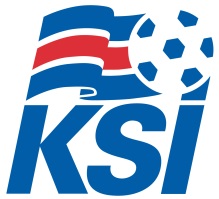 ÍSLANDSMÓT Í KNATTSPYRNU INNANHÚSS - FutsalFÉLAG: __________________________________	MEISTARAFLOKKUR KARLA	MEISTARAFLOKKUR KVENNAÓska eftir að halda riðil í forkeppni:KarlaKvenna	þÁTTTAKA TILKYNNIST í síðasta lagi 10. OKTÓBER netfangið: thorvaldur@KSI.IS eða á faxi: 568 9793ENGIN ÞÁTTTÖKUGJÖLD VERÐA INNHEIMT VEGNAÍSLANDSMÓTS INNANHÚSS 2019STAÐFESTING FORRÁÐAMANNS: 	_______________________________________Sími: ___________			